ՈՐՈՇՈՒՄ N 95-Ա29  ՀՈՒՆԻՍԻ 2022թ.ՀԱՅԱՍՏԱՆԻ ՀԱՆՐԱՊԵՏՈՒԹՅԱՆ ՍՅՈՒՆԻՔԻ ՄԱՐԶԻ ԿԱՊԱՆ ՀԱՄԱՅՆՔԻ ԱՎԱԳԱՆՈՒ ԵՐԿՐՈՐԴ ՆՍՏԱՇՐՋԱՆԻ 2022 ԹՎԱԿԱՆԻ ՀՈՒՆԻՍԻ 29-Ի  ՀԻՆԳԵՐՈՐԴ ՆԻՍՏԻ ՕՐԱԿԱՐԳԸ ՀԱՍՏԱՏԵԼՈՒ  ՄԱՍԻՆ Ղեկավարվելով «Տեղական ինքնակառավարման մասին» Հայաստանի Հանրապետության օրենքի 14-րդ հոդվածի 6-րդ մասով և հաշվի առնելով Կապան համայնքի ղեկավարի առաջարկությունը, Կապան համայնքի ավագանին  որոշում է.Հաստատել Կապան համայնքի ավագանու երկրորդ նստաշրջանի 2022 թվականի հունիսի 29-ի հինգերորդ նիստի օրակարգը՝1․ Հայաստանի Հանրապետության Սյունիքի մարզի Կապան համայնքի շրջակա միջավայրի և բնակչության առողջության պահպանման 2023 թվականի ծրագիրը հաստատելու մասին2․ Հայաստանի Հանրապետության Սյունիքի մարզի Կապան համայնքի սեփականություն համարվող գույքի գույքագրման փաստաթղթերում կատարված փոփոխությունները հաստատելու մասին3․ Հայաստանի Հանրապետության Սյունիքի մարզի Կապան համայնքի  ավագանու  2021 թվականի դեկտեմբերի 29-ի թիվ 146-Ա որոշման մեջ լրացումներ կատարելու մասին4․ Հայաստանի Հանրապետության Սյունիքի մարզի Կապան համայնքի վարչական սահմաններում (Ճակատեն գյուղում) գտնվող, Վարդգես Բալասանյանի սեփականությունը հանդիսացող գյուղատնտեսական նշանակության հողամասը Կապան համայնքի սեփականությունը հանդիսացող գյուղատնտեսական նշանակության հողամասի հետ փոխանակելու մասին5․ Հայաստանի Հանրապետության  Սյունիքի մարզի Կապան համայնքի Շիկահող  և Առաջաձոր գյուղերում գտնվող, պետական սեփականություն հանդիսացող,  հողամասերը  անհատույց սեփականության  իրավունքով /նվիրատվություն/ Հայաստանի Հանրապետությանը օտարելու  մասին6․ Երվանդ Ղազանչյանի և Գալյա Նովենցի հիշատակը հավերժացնելու նպատակով հուշատախտակ տեղադրելու մասին7․ Հայաստանի Հանրապետության Սյունիքի մարզի Կապան  համայնքի Կապան քաղաքի Ռ. Մինասյան փողոցի թիվ 17/30  հասցեում  գտնվող, համայնքային  սեփականություն  հանդիսացող հողամասն  աճուրդային կարգով  օտարելու  մասին8․ Հայաստանի Հանրապետության Սյունիքի մարզի Կապան  համայնքի Կապան քաղաքի Ա. Մանուկյան փողոցի 1-ին նրբանցքի թիվ 1/33  հասցեում  գտնվող, համայնքային  սեփականություն  հանդիսացող հողամասն  աճուրդային կարգով  օտարելու  մասին9․ Հայաստանի Հանրապետության Սյունիքի մարզի Կապան  համայնքի Կապան քաղաքի Համլետավան թաղամասի թիվ 242  հասցեում  գտնվող, համայնքային  սեփականություն  հանդիսացող հողամասն  աճուրդային կարգով  օտարելու  մասին10․ Հայաստանի Հանրապետության Սյունիքի մարզի Կապան համայնքի Օխտար գյուղի Հովվի թաղամաս թիվ  11 հասցեում գտնվող, համայնքային սեփականություն հանդիսացող հողամասն   աճուրդային կարգով  օտարելու  մասին11․Հայաստանի Հանրապետության Սյունիքի մարզի Կապան համայնքի Կապան քաղաքի Աշոտավան թաղամասի թիվ 22/3   հասցեում գտնվող, համայնքային սեփականություն հանդիսացող հողամասն ուղղակի վաճառքի միջոցով Արայիկ Ցոլակի Հայրապետյանին  օտարելու մասին12․ Հայաստանի Հանրապետության Սյունիքի մարզի Կապան համայնքի Կապան քաղաքի Աշոտավան թաղամասի թիվ 22/4   հասցեում գտնվող, համայնքային սեփականություն հանդիսացող հողամասն ուղղակի վաճառքի միջոցով Ասլան Ցոլակի Հայրապետյանին  օտարելու մասին13․ Հայաստանի Հանրապետության Սյունիքի մարզի Կապան համայնքի Օխտար գյուղի Վերին թաղամաս թիվ 7/1 հասցեում գտնվող, համայնքային սեփականություն հանդիսացող հողամասն ուղղակի վաճառքի միջոցով Անահիտ Գրիշայի Արզումանյանին                                           օտարելու մասին14․ Հայաստանի Հանրապետության Սյունիքի մարզի Կապան  համայնքի Կապան քաղաքի Գր. Արզումանյան փողոցի 3-րդ նրբանցքի թիվ 22/3 հասցեում գտնվող, համայնքային  սեփականություն  հանդիսացող  հողամասը կառուցապատման իրավունքով օգտագործման տրամադրելու  մասին15․ Հայաստանի Հանրապետության Սյունիքի մարզի  Կապան համայնքի Կապան քաղաքի Վաչագան թաղամասում գտնվող, համայնքային սեփականություն հանդիսացող գյուղատնտեսական նշանակության հողամասը մրցութային կարգով վարձակալության իրավունքով օգտագործման տրամադրելու  մասին  16․ Հողամասի նպատակային նշանակության փոփոխության նպատակով Հայաստանի Հանրապետության Սյունիքի մարզի Կապան համայնքի Գեղանուշ բնակավայրի համակցված փաստաթղթում փոփոխություն կատարելու և հողամասի նպատակային նշանակությունը փոխելու մասին17․ Հայաստանի Հանրապետության Սյունիքի մարզի Կապան համայնքի ավագանու 2021 թվականի դեկտեմբերի 29-ի N 142-Ն որոշման մեջ լրացում կատարելու մասին18․ Հայաստանի Հանրապետության Սյունիքի մարզի Կապան համայնքի ավագանու երրորդ նստաշրջանի առաջին նիստի օրը որոշելու մասին19․ Հողամասի նպատակային նշանակության փոփոխության նպատակով Հայաստանի Հանրապետության Սյունիքի մարզի Կապան համայնքի Սյունիք բնակավայրի համակցված փաստաթղթում փոփոխություն կատարելու և հողամասի նպատակային նշանակությունը փոխելու մասին20․ Հայաստանի Հանրապետության Սյունիքի մարզի Կապան համայնքի ավագանու 2021 թվականի դեկտեմբերի 29-ի N 142-Ն որոշման մեջ լրացում կատարելու մասինԿողմ( 23 )`ԳԵՎՈՐԳ ՓԱՐՍՅԱՆ                   __________________ԱՆՈՒՇ ՄԵԺԼՈՒՄՅԱՆ              __________________ԳՈՌ ԹԱԴԵՎՈՍՅԱՆ                 __________________ԶՈՐԱՅՐ ԳԱԼՍՏՅԱՆ                  __________________ՎԱՀԱՆ ՂԱԶԱՐՅԱՆ                  __________________ՅՈՒՐԻԿ ՀԱՐՈՒԹՅՈՒՆՅԱՆ     __________________ԱՆԺԵԼԱ ԱԼԵՔՍԱՆՅԱՆ           __________________ ԱՐՇԱԿ ՀԱՐՈՒԹՅՈՒՆՅԱՆ      __________________ԱԼԵՆ ՄԱՐՏԻՐՈՍՅԱՆ              __________________ՀԱՍՄԻԿ ՄԱՐՏԻՐՈՍՅԱՆ         __________________ՏԻԳՐԱՆ ԻՎԱՆՅԱՆ                  __________________ԱՐՏՅՈՄ ՀԱՐՈՒԹՅՈՒՆՅԱՆ   __________________ՍՈՆԱ ՄԱՐՏԻՐՈՍՅԱՆ              __________________ ԱԼԵՔՍԱՆԴՐ ԳՐԻԳՈՐՅԱՆ     __________________ԱՐՏԱԿ ԽԱՉԱՏՐՅԱՆ                 __________________ԱՐՄԵՆ ՀՈՎՀԱՆՆԻՍՅԱՆ        __________________ՀԵՐՄԻՆԵ ՄԻՔԱՅԵԼՅԱՆ         __________________ՄԱՐԻՆԵ ՀԱՐՈՒԹՅՈՒՆՅԱՆ   __________________ԳԵՎՈՐԳ ԴԻՆՈՒՆՑ                  __________________ՆԱՐԵԿ ԴԱՎԹՅԱՆ                    __________________ԷԴԻԿ ՀՈՎՍԵՓՅԱՆ                   __________________ԺԱՆՆԱ ՎԱՐԴԱՆՅԱՆ              __________________ՏԻԳՐԱՆ ԱԹԱՅԱՆ                    __________________                    Դեմ ( 0 )Ձեռնպահ ( 0 )                   ՀԱՄԱՅՆՔԻ ՂԵԿԱՎԱՐ   __________________     ԳԵՎՈՐԳ ՓԱՐՍՅԱՆ2022թ. հունիսի 29ք. Կապան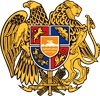 ՀԱՅԱՍՏԱՆԻ ՀԱՆՐԱՊԵՏՈՒԹՅՈՒՆ
ՍՅՈՒՆԻՔԻ ՄԱՐԶ
ԿԱՊԱՆ  ՀԱՄԱՅՆՔԻ  ԱՎԱԳԱՆԻ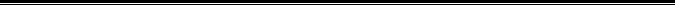 